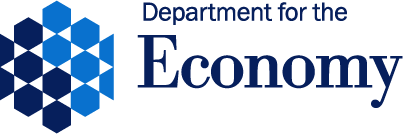 Level 2 Apprenticeship Framework Warehousing and Storage		Framework No. 09 Issue 111: 09/18The content of this framework has been agreed between the Department for the Economy and The Institute of the Motor Industry (IMI).  This is the only Level 2 training in this skill acceptable for the receipt of Apprenticeships NI funding.1.0 GENERALThis framework specifies the standards and criteria for the delivery of Level 2 Apprenticeship training provision within the Logistics sector. Successful completion of the provision will lead to the award of a Level 2 qualification and recognition as a qualified driver within the logistics sector.2.0 MANDATORY OUTCOMESAchievement of these qualifications will be assessed by verification through the appropriate awarding body. Participants must follow one of the pathways below and achieve a combined competence / knowledge based qualification at Level 2, an Employee Rights and Responsibilities qualification at Level 2 and the Essential Skills stated below. Full breakdowns of the combinations of units that will enable achievement of the qualifications are available from the Awarding Organisation or on the qualifications website. http://register.ofqual.gov.uk/QualificationPathway 1 – Warehouse Operative3.0 Mandatory essential Skills Application of Number - Level 1     Communication - Level 1      4.0 EMPLOYMENT RIGHTS AND RESPONSIBILITIES (ERR)The ERR is now a Level 2 Award and apprentices must achieve one of the qualifications listed below. A workbook to support this is available from the IMI Website: http://www.theimi.org.uk/sites/default/files/documents/SFL-ERR-Workbook.pdf.  5.0	RESPONSIBILITY	It is the responsibility of the supplier to ensure that the requirements of this framework are delivered in accordance with ApprenticeshipsNI Operational Guidelines. The Participant must be employed from day oneLevel 2Combined Competence and Knowledge Based Qualification BIIAB Level 2 Certificate in Warehousing and Storage 601/6956/4;ORCity & Guilds Level 2 Certificate in Warehousing and Storage 501/1082/2;OREAL Level 2 Certificate in Warehousing and Storage 501/1707/5; ORFDQ Level 2 Certificate in Warehousing and Storage 600/4381/7;ORHighfield Level 2 Certificate in Warehousing and Storage 600/3311/3; ORiCQ Level 2 Certificate in Warehousing and Storage 600/6393/2;ORNCFE Level 2 Certificate in Warehousing and Storage 600/1344/8; ORPearson Edexcel Level 2 Certificate in Warehousing and Storage 501/1061/5; ORSkillsfirst Awards Ltd Level 2 Certificate in Warehousing and Storage 600/2247/4; Awarding OrganisationQualification NuMBER BIIAB Level 2 Award In Employee Rights and Responsibilities 
in the Logistics Industry601/6848/1CILT(UK) Level 2 Award in Employee Rights and 
Responsibilities in the Logistics Industry600/6024/4City & Guilds Level 2 Award in Employee Rights and 
Responsibilities in the Logistics Industry600/1361/8EAL Level 2 Award in Employee Rights and Responsibilities in the 
Logistics Industry600/4981/9FDQ Level 2 Award in Employee Rights and Responsibilities in 
the Logistics Industry600/4380/5Highfield Level 2 Award In Employee 
Rights and Responsibilities in the Logistics Industry600//3313/7iCQ Level 2 Award in Employee Rights and Responsibilities 
in the Logistics Industry600/6392/0NCFE Level 2 Award in Employee 
Rights and Responsibilities in the Logistics Industry600/4474/3Pearson Edexcel Level 2 Award in Employee Rights and Responsibilities 
in the Logistics600/1217/1Skillsfirst Level 2 Award in Employee rights and responsibilities 
in the logistics industry600/2246/2